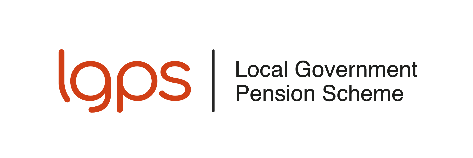 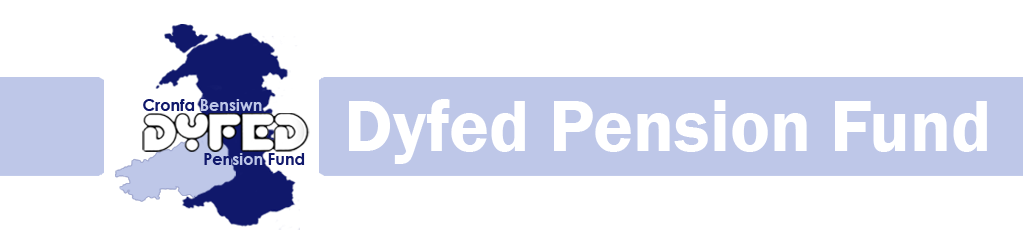 Personal DetailsPersonal DetailsPersonal DetailsPersonal DetailsPersonal DetailsPersonal DetailsPersonal DetailsPersonal DetailsPersonal DetailsPersonal DetailsPersonal DetailsPersonal DetailsPersonal DetailsPersonal DetailsPersonal DetailsPersonal DetailsTitle:           (Please )MrxxMissMrsMrsMsMsMsOtherFull Name: NI Number:Date of Birth:Date of Birth:Date of Birth:Date of Birth: Home Address:Post Code:Post Code:Post Code:Post Code:Personal Email Address:  (Essential)Personal Email Address:  (Essential)Personal Email Address:  (Essential)Employer:Employer:Employer:Date Commenced Employment:Date Commenced Employment:Date Commenced Employment:Employee Number:Employee Number:Employee Number:Employee Number:Employee Number:Employee Number:Job Title:Job Title:Job Title:Election to Opt into the LGPS                                                                                                                  Election to Opt into the LGPS                                                                                                                  Election to Opt into the LGPS                                                                                                                  I wish to join the LGPS from the next available pay period:                                              (Please  if appropriate)I wish to join the LGPS from the next available pay period:                                              (Please  if appropriate)OR...  I wish to join the LGPS from the following date:    (Please Enter Date if appropriate)Language Preference                                                   (Please  the appropriate box to indicate your election)Language Preference                                                   (Please  the appropriate box to indicate your election)Language Preference                                                   (Please  the appropriate box to indicate your election)Language Preference                                                   (Please  the appropriate box to indicate your election)Language Preference                                                   (Please  the appropriate box to indicate your election)Language Preference                                                   (Please  the appropriate box to indicate your election)As a member of the LGPS, I wish to receive ALL future correspondence in:As a member of the LGPS, I wish to receive ALL future correspondence in:As a member of the LGPS, I wish to receive ALL future correspondence in:As a member of the LGPS, I wish to receive ALL future correspondence in:As a member of the LGPS, I wish to receive ALL future correspondence in:As a member of the LGPS, I wish to receive ALL future correspondence in:WELSHENGLISHBILINGUALYour Declaration                                                                                                                  Your Declaration                                                                                                                  Your Declaration                                                                                                                  Your Declaration                                                                                                                  I have made an election to join the LGPS and I enclose my Declaration of Previous Pension Rights form, Death Grant Expression of Wish form and a copy of my Birth Certificate and Marriage Certificate/Civil Partnership Declaration (if applicable).  I have indicated my language preference and I declare that the above information is correct to my knowledge.  PLEASE NOTE that if you do not indicate your language preference above, ALL future correspondence will be sent to you a bilingual format.  I have made an election to join the LGPS and I enclose my Declaration of Previous Pension Rights form, Death Grant Expression of Wish form and a copy of my Birth Certificate and Marriage Certificate/Civil Partnership Declaration (if applicable).  I have indicated my language preference and I declare that the above information is correct to my knowledge.  PLEASE NOTE that if you do not indicate your language preference above, ALL future correspondence will be sent to you a bilingual format.  I have made an election to join the LGPS and I enclose my Declaration of Previous Pension Rights form, Death Grant Expression of Wish form and a copy of my Birth Certificate and Marriage Certificate/Civil Partnership Declaration (if applicable).  I have indicated my language preference and I declare that the above information is correct to my knowledge.  PLEASE NOTE that if you do not indicate your language preference above, ALL future correspondence will be sent to you a bilingual format.  I have made an election to join the LGPS and I enclose my Declaration of Previous Pension Rights form, Death Grant Expression of Wish form and a copy of my Birth Certificate and Marriage Certificate/Civil Partnership Declaration (if applicable).  I have indicated my language preference and I declare that the above information is correct to my knowledge.  PLEASE NOTE that if you do not indicate your language preference above, ALL future correspondence will be sent to you a bilingual format.  Signature:Date:Please return this form to your EMPLOYERPlease return this form to your EMPLOYERPlease return this form to your EMPLOYERPlease return this form to your EMPLOYER